Wałcz, dnia 11 kwietnia 2024 r.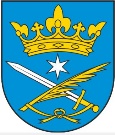      GMINA MIEJSKA WAŁCZnr sprawy: IRP.271.10.2024Trzecia zmiana ogłoszenia o zamówieniuZgodnie z art. 271 ustawy z dnia 11 września 2019 r. (Dz. U. 2023 poz. 1605 ze zm.), Zamawiający informuje o przedłużeniu terminu do składania ofert w postępowaniu pn.: Remont Muzeum Ziemi Wałeckiej, do dnia 19 kwietnia 2024 r. do godz. 13:00. Jednocześnie zamawiający informuje, że powodem przedłużenia terminu jest konieczność przygotowania odpowiedzi na pytania do postępowania, a wykonawcy którzy złożyli ofertę mogą ją wycofać i złożyć ponownie./Zamawiający/